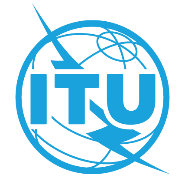 ПРЕДИСЛОВИЕМеждународный союз электросвязи (МСЭ) является специализированным учреждением Организации Объединенных Наций в области электросвязи и информационно-коммуникационных технологий (ИКТ). Сектор стандартизации электросвязи МСЭ (МСЭ-Т) – постоянный орган МСЭ. МСЭ-Т отвечает за изучение технических, эксплуатационных и тарифных вопросов и за выпуск Рекомендаций по ним с целью стандартизации электросвязи на всемирной основе.На Всемирной ассамблее по стандартизации электросвязи (ВАСЭ), которая проводится каждые четыре года, определяются темы для изучения исследовательскими комиссиями МСЭ-Т, которые, в свою очередь, вырабатывают Рекомендации по этим темам. Утверждение рекомендаций МСЭ-Т осуществляется в соответствии с процедурой, изложенной в Резолюции 1 ВАСЭ.В некоторых областях информационных технологий, которые входят в компетенцию МСЭ-Т, необходимые стандарты разрабатываются на основе сотрудничества с ИСО и МЭК.  ITU  2022Все права сохранены. Ни одна из частей данной публикации не может быть воспроизведена с помощью каких бы то ни было средств без предварительного письменного разрешения МСЭ.резолюциЯ 79 (Пересм. Женева, 2022 г.)Роль электросвязи/информационно-коммуникационных технологий 
в переработке и контроле электронных отходов от оборудования электросвязи 
и информационных технологий, а также методы их обработки(Дубай, 2012 г., Женева, 2022 г.)Всемирная ассамблея по стандартизации электросвязи (Женева, 2022 г.),напоминаяa)	о Резолюции 182 (Пересм. Пусан, 2014 г.) Полномочной конференции о роли электросвязи/информационно-коммуникационных технологий (ИКТ) в изменении климата и защите окружающей среды;b)	о Резолюции 66 (Пересм. Буэнос-Айрес, 2017 г.) Всемирной конференции по развитию электросвязи об ИКТ и изменении климата;c)	о пункте 19 Хайдарабадской декларации (2010 г.), где говорится, что разработка и реализация политики по надлежащему удалению электронных отходов имеют большое значение;d)	о Базельской конвенции (март 1989 г.) о контроле за трансграничной перевозкой опасных отходов и их удалением, где определенные виды отходов от электрических и электронных агрегатов характеризуются как опасные;e)	о пункте 20 Направления деятельности C7 (Электронная охрана окружающей среды) Женевского плана действий Всемирной встречи на высшем уровне по вопросам информационного общества (Женева, 2003 г.), в котором содержится призыв к органам государственного управления, гражданскому обществу и частному сектору выступать инициаторами мер и осуществлять проекты и программы устойчивого производства и потребления и экологически безопасной утилизации и переработки вышедшего из употребления аппаратного обеспечения и деталей оборудования на базе ИКТ;f)	о Найробийской декларации об экологически обоснованном регулировании электротехнических и электронных отходов и о принятии Девятой конференцией сторон Базельской конвенции Плана работы по экологически обоснованному управлению электронными отходами, в котором основное внимание уделяется потребностям развивающихся стран1 и стран с переходной экономикой,учитывая,a)	что в связи с прогрессом электросвязи и информационных технологий потребление электрического и электронного оборудования и спрос на него постоянно увеличиваются, что в свою очередь приводит к заметному увеличению объема электронных отходов, и это отрицательно сказывается на окружающей среде и состоянии здоровья людей, в особенности в развивающихся странах;b)	что МСЭ и соответствующие заинтересованные стороны (такие, как Программа Организации Объединенных Наций по окружающей среде и Программа развития Организации Объединенных Наций для Базельской конвенции) играют ключевую роль в укреплении координации между заинтересованными сторонами в изучении воздействия электронных отходов;c)	Рекомендацию МСЭ-T L.1000 Сектора стандартизации электросвязи МСЭ (МСЭ-Т) об универсальных адаптере питания и зарядном устройстве для мобильных терминалов и других портативных устройств ИКТ, а также Рекомендацию МСЭ-T L.1100 о процедуре утилизации редких металлов в товарах на базе ИКТ,признавая,a)	что правительства играют важную роль в ограничении объемов электронных отходов путем разработки соответствующих стратегий, направлений политики и законодательства;b)	что бóльшая часть электронных отходов сектора электросвязи/ИКТ, особенно устаревших пользовательских устройств, таких как мобильные телефоны, попадает в неформальный сектор, в котором отсутствуют официальные процедуры утилизации;c)	что электросвязь/ИКТ могут внести существенный вклад в смягчение воздействия электронных отходов;d)	что работа и исследования, проводимые в 5-й Исследовательской комиссии МСЭ-Т в рамках Вопроса 7/5 по электронным отходам, циркуляционной экономике и управлению устойчивой цепочкой поставок, могут включать аспекты защиты окружающей среды и устойчивого проектирования/производства, а также утилизации оборудования/средств ИКТ;e)	что в развивающихся странах и регионах предпринимаются различные текущие усилия, связанные с управлением электронными отходами, однако проблемы сохраняются;f)	что развивающиеся страны в недостаточной степени осведомлены о способах эффективного управления электронными отходами;g)	что контрафактные устройства ИКТ оказывают воздействие на образование электронных отходов;h)	что циркуляционная экономика является фактором сокращения мировых объемов электронных отходов и перехода от традиционной линейной модели производства/потребления к устойчивой модели;i)	что отсутствуют инструменты для измерения воздействия электронных отходов на окружающую среду и оценки воздействия цифровых технологий на окружающую среду;j)	что в сфере переработки электронных отходов в развивающихся странах по-прежнему преобладает неформальный сектор;k)	что устойчивое управление электронными отходами имеет ключевое значение для достижения Целей Организации Объединенных Наций в области устойчивого развития;l)	что во 2-й Исследовательской комиссии Сектора развития электросвязи МСЭ (МСЭ-D) проводится работа в рамках Вопроса 6/2 по ИКТ и окружающей среде, направленная на изучение стратегий разработки ответственного подхода к проблеме отходов электросвязи/ИКТ и комплексного обращения с отходами электросвязи/ИКТ,признавая далее,a)	что большие объемы подержанных, старых, устаревших и не годных к употреблению аппаратных средств и оборудования электросвязи/ИКТ вывозятся в развивающиеся страны для предполагаемого повторного использования;b)	что многие развивающиеся страны страдают от существенных вредных факторов окружающей среды, таких как загрязнение воды и опасности для здоровья человека, в связи с электронными отходами, в том числе из-за притока новых средств электросвязи/ИКТ;c)	что доступность контрафактных средств и оборудования электросвязи/ИКТ в развивающихся странах усугубляет проблему переработки и контроля электронных отходов,решает поручить Директору Бюро стандартизации электросвязи в сотрудничестве с Директором Бюро развития электросвязи 1	продолжать и укреплять развитие деятельности МСЭ в отношении переработки и контроля электронных отходов от оборудования электросвязи и информационных технологий и методов их обработки;2	оказывать развивающимся странам содействие в проведении надлежащей оценки объемов/количества электронных отходов на согласованной основе;3	рассматривать практику переработки и контроля электронных отходов и вносить вклад в усилия, предпринимаемые на глобальном уровне с целью борьбы с возрастающими рисками, обусловливаемыми электронными отходами;4	работать во взаимодействии с соответствующими заинтересованными сторонами, в том числе академическими организациями и соответствующими организациями, и координировать деятельность исследовательских комиссий МСЭ, оперативных групп и других соответствующих групп, связанную с электронными отходами;5	проводить семинары и семинары-практикумы с целью повышения осведомленности о рисках и устойчивом управлении электронными отходами, в особенности в развивающихся странах, и оценивать потребности развивающихся стран, которые в наибольшей степени страдают от рисков, связанных с электронными отходами;6	оказывать помощь развивающимся странам и содействовать их работе по реализации принципов циркуляционной экономики,поручает 5-й Исследовательской комиссии Сектора стандартизации электросвязи МСЭ в сотрудничестве с соответствующими исследовательскими комиссиями МСЭ1	разрабатывать и документально отражать примеры передового опыта в области переработки и контроля электронных отходов электросвязи/ИКТ, а также методов их обработки и утилизации, для распространения среди Государств – Членов МСЭ и Членов Секторов;2	разрабатывать Рекомендации, методики и другие публикации, связанные с устойчивым управлением электронными отходами оборудования и продуктов электросвязи/ИКТ, а также соответствующие руководящие указания по выполнению этих Рекомендаций;3	изучать воздействие подержанного оборудования и продуктов электросвязи/ИКТ, ввезенных в развивающиеся страны, и обеспечивать соответствующее руководство, учитывая раздел признавая далее, выше, для оказания содействия развивающимся странам,предлагает Государствам-Членам1	принять все необходимые меры для переработки и контроля электронных отходов, с тем чтобы смягчить риски, обусловливаемые подержанным оборудованием электросвязи/ИКТ;2	сотрудничать между собой в этой области;3	включать политику/процедуры управления электронными отходами, в том числе связанные с их отслеживанием, сбором и утилизацией, в свои национальные стратегии в области ИКТ, а также принимать в связи с этим необходимые меры;4	повышать осведомленность населения об экологической опасности электронных отходов,призывает Государства-Члены, Членов Сектора и Академические организацииактивно участвовать в исследованиях МСЭ-Т по проблемам электронных отходов путем представления вкладов и другими соответствующими способами.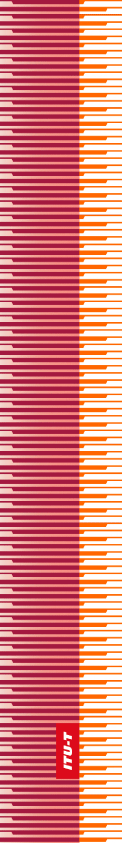 Международный союз электросвязиМеждународный союз электросвязиМеждународный союз электросвязиМСЭ-ТСЕКТОР СТАНДАРТИЗАЦИИ
ЭЛЕКТРОСВЯЗИ МСЭСЕКТОР СТАНДАРТИЗАЦИИ
ЭЛЕКТРОСВЯЗИ МСЭВСЕМИРНАЯ АССАМБЛЕЯ ПО СТАНДАРТИЗАЦИИ ЭЛЕКТРОСВЯЗИ 
Женева, 1–9 марта 2022 годаВСЕМИРНАЯ АССАМБЛЕЯ ПО СТАНДАРТИЗАЦИИ ЭЛЕКТРОСВЯЗИ 
Женева, 1–9 марта 2022 годаВСЕМИРНАЯ АССАМБЛЕЯ ПО СТАНДАРТИЗАЦИИ ЭЛЕКТРОСВЯЗИ 
Женева, 1–9 марта 2022 годаВСЕМИРНАЯ АССАМБЛЕЯ ПО СТАНДАРТИЗАЦИИ ЭЛЕКТРОСВЯЗИ 
Женева, 1–9 марта 2022 годаРезолюция 79 – Роль электросвязи/информационно-коммуникационных технологий в переработке и контроле электронных отходов от оборудования электросвязи и информационных технологий, а также методы их обработкиРезолюция 79 – Роль электросвязи/информационно-коммуникационных технологий в переработке и контроле электронных отходов от оборудования электросвязи и информационных технологий, а также методы их обработкиРезолюция 79 – Роль электросвязи/информационно-коммуникационных технологий в переработке и контроле электронных отходов от оборудования электросвязи и информационных технологий, а также методы их обработкиРезолюция 79 – Роль электросвязи/информационно-коммуникационных технологий в переработке и контроле электронных отходов от оборудования электросвязи и информационных технологий, а также методы их обработки